Homework - 18.9.20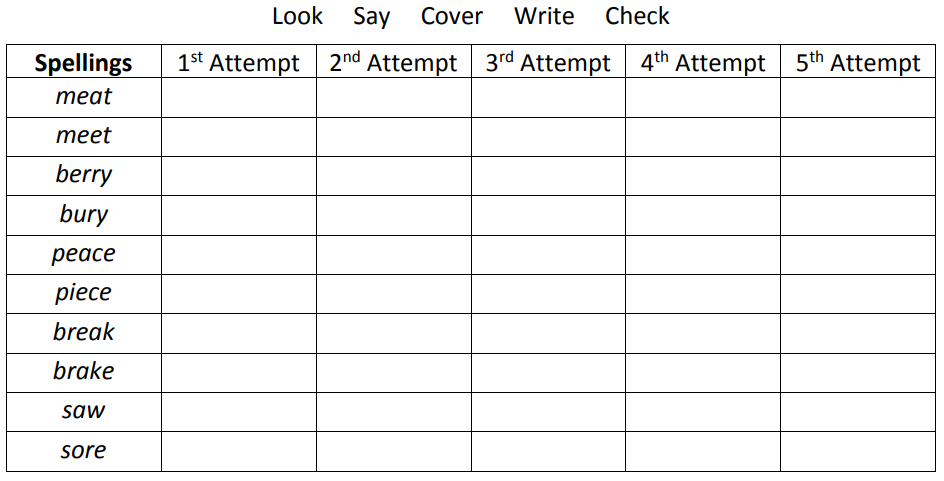 Challenge – Write sentences using these words correctly.